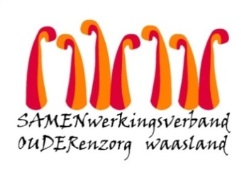 Nieuwsbrief Woonzorghuis Hofstede – 1 februari 2022Beste bewoner, familie, mantelzorger,De resultaten van de screening van 28 januari zijn jullie ondertussen bekend.  Het was eventjes slikken, maar we blijven niet bij de pakken zitten en hebben onze werking aangepast zodat de positieve en negatieve bewoners door een apart equipe kunnen worden verzorgd.  Op die manier hopen we de besmettingsgolf in te dijken. Wij beseffen dat dit ook van de bewoners enorm veel vergt, maar troosten ons met de gedachte dat er gelukkig niemand ernstig ziek is.  Integendeel, de meesten vertonen geen of slechts milde symptomen.  Ook heel wat medewerkers zijn getroffen waardoor we alles met een beperkt team moeten doen maar door een grote solidariteit, de multidisciplinaire samenwerking en de hulp van onze vrijwilligers komt het wel goed.  Geel bladDoor een geel blad of een nota aan de deur te hangen, zorgen we ervoor dat iedereen duidelijk weet welke beschermingsmaatregelen hij/zij moet nemen als men de kamer binnen gaat.Een geel blad aan de deur betekent dat de bewoner negatief is.  BezoekKan, maar probeer het te beperken tot één of maximum 2 vaste personen.   Kom zeker niet als je je niet goed voelt of als er gezinsleden positief zijn getest.Kom zoveel mogelijk tussen 14u en 16u.  Daarbuiten kan het, maar probeer dit zoveel mogelijk te vermijden.  Kom je op bezoek bij iemand die negatief is? Masker – afstand – verluchting – handen ontsmetten blijven essentieel.Kom je op bezoek bij iemand die positief is?  Bijkomende maatregelen, vooral om uzelf te beschermen. Contacteer eerst een medewerker zodat zij de extra beschermingsmaatregelen kan toelichten (dragen van schort en FFP2 masker). Hou uw bezoek kort.Zolang maaltijden op de kamer worden opgediend, starten wij om 17u met het avondmaal.  Dit is een heel druk moment dus gelieve niet langs te komen tussen 17u en 18u.  Screening en quarantaineOp woensdag 2 februari worden alle negatieve bewoners terug gescreend.  Op die manier krijgen we een zicht of er eventueel bijkomende besmettingen zijn.  Voor positieve bewoners geldt een kamerquarantaine van 14 dagen. Was en boodschappenTestte uw familielid positief en wil je de was ophalen zonder op de kamer langs te gaan?  Elke dinsdag en vrijdag zullen we, indien nodig, de vuile was aan de brandtrap (aan de oostkant van het gebouw)  zetten. Het is voldoende om de was 24u te laten staan en dan kan die gewoon behandeld worden.  Boodschappen en propere was mag je op de tafel zetten in de inkomsas.  Wij bezorgen alles zo snel mogelijk. Videobellen
Geef gerust een seintje aan rani.quintelier@samenouder.be als je wil videobellen met je familielid.  Koffie
De cafetaria blijft gesloten maar onze vrijwilligers helpen ermee voor zorgen dat de bewoners iedere middag hun potje koffie op de kamer krijgen.  We doen er met veel plezier nog iets lekkers bij om deze moeilijke periode wat te verzachten. Ook de pannenkoeken ter gelegenheid van Lichtmis gaan we niemand ontzeggen.  Wegens het Hofstede zorgteamChristel Vande Kerckhove
Dagelijks verantwoordelijke